TALLER INICIAL 2024 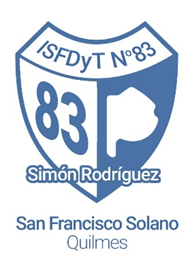 PROFESORADO DE EDUCACION INICIAL TURNO TARDE : 14:00 A 17:00ANEXO Calle 835 y 876 - LA FLORIDA – SAN FRANCISCO SOLANOLUNES 18/03MIÉRCOLES 20/03VIERNES 22/03Conociendo la instituciónAlfabetización digitalPresentación de la bibliotecaTrabajo en torno al “Día de la memoria por la verdad y la justicia”Proyección audiovisualRégimen académico.Plan de estudios. Ser estudiante del nivel superiorLUNES 25/03MIÉRCOLES 27/03Acuerdo institucional de convivencia. TallerActividad de lectura y escritura. Rol docente. Alfabetización académica.